ПОСТАНОВЛЕНИЕ   АДМИНИСТРАЦИИ ВЕЙДЕЛЕВСКОГО РАЙОНАБЕЛГОРОДСКОЙ ОБЛАСТИп.Вейделевка“16” декабря 2021 г.                                                                         № 248О создании комиссии по установлению стажа работникам администрации Вейделевского районаВ соответствии с  Федеральным законом от 2 марта 2007 года №25-ФЗ «О муниципальной службе в Российской Федерации», законом Белгородской области от 24 сентября 2007 года №150 «Об особенностях организации муниципальной службы в Белгородской области», решением Муниципального совета Вейделевского района от 30.06.2015г. №4 «Об оплате труда муниципальных служащих Вейделевского района», постановлением администрации Вейделевского района от 21.12.2015 года №246 «Об оплате труда работников администрации района замещающих должности, не являющиеся должностями муниципальной службы Вейделевского района» и в целях упорядочения оплаты труда работников органов местного самоуправления Вейделевского района, п о с т а н о в л я ю:Создать комиссию по установлению стажа работникам администрации Вейделевского района и утвердить ее состав (приложение №1).Рекомендовать отраслевым (функциональным) органам местного самоуправления, главам администраций городского и сельских поселений района принять аналогичные нормативно-правовые акты по установлению стажа работникам.3. Постановление администрации Вейделевского района от 08.06.2016г. №109 «О создании комиссии по установлению стажа работникам администрации Вейделевского района» считать утратившим силу.4. Контроль за исполнением настоящего постановления возложить на заместителя главы администрации района – руководителя аппарата главы администрации района Клименко А.А.  Глава администрации Вейделевского районаПриложение № 1к постановлению администрации Вейделевского районаот «16» декабря 2021г. №248Состав комиссии по установлению стажа работникам администрации Вейделевского районаПредседатель комиссии:А.А.Клименко – заместитель главы администрации района – руководитель аппарата главы администрации районаЗаместитель председателя комиссии:Э.В.Лепетюх – начальник управления по организационно-контрольной и кадровой работе администрации районаСекретарь комиссии:С.В.Макарова – главный специалист отдела муниципальной службы и кадров администрации районаЧлены комиссии:А.И.Шабарина – заместитель главы администрации района по социальной политике администрации районаГ.Н.Масютенко – начальник управления финансов и налоговой политики администрации районаЮ.С.Аниканова – начальник отдела муниципальной службы и кадров администрации районаО.Н.Ханина – заместитель руководителя аппарата главы администрации района - начальник юридического отдела администрации районаС.И.Ушатов – начальник мобилизационного отдела администрации района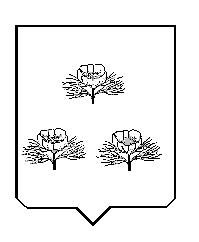 